Name: __________________________________________Story Map for Mrs. Spider’s Beautiful Webhttp://www.topsthemonkey.com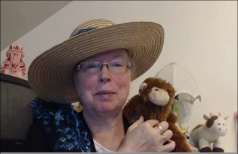 Title: Mrs. Spider’s Beautiful Web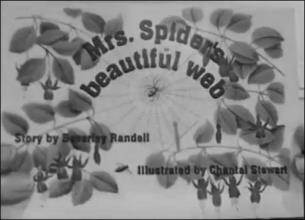 Title: Mrs. Spider’s Beautiful WebSetting:Setting:Main Character:Problem:Problem:Solution:What Happens Next?What Happens Next?What Happens Next?What Happens Next?